Personal Details: First Name: ________________________   Second Name: ___________________________ Date of birth: _______________________   Gender:   Male/Female Address: ___________________________________________________________________ ___________________________________________________________________________ _____________________________________________________ Postcode______________ Telephone No: ______________________     Email: _________________________________ Please supply emergency contact phone number(s): _________________________________ Do you have any additional support needs? If so please give details:_____________________ ___________________________________________________________________________ Education: Please give details of any qualification or training, including dates, which is relevant to youth work: ______________________________________________________________________ ___________________________________________________________________________ ___________________________________________________________________________ ___________________________________________________________________________ Please state any youth work experience you have:___________________________________ ___________________________________________________________________________ ___________________________________________________________________________ ___________________________________________________________________________ Employment: If you are employed, please give details of your current post. If you are studying, please give your college details and course title. Safer Recruitment: In accordance with Youth Connect’s commitment to safer recruitment of volunteers who will work with children and vulnerable adults please advise if you:  Have a recent DBS check and the date?  YES/NO 	Date of DBS: ____________________ Are you willing for us to undertake this?    YES/NO 	Disclosure Number: _______________  	1 Working with young people is exempt from the Rehabilitation of Offenders Act 1974, therefore, please answer the following questions: Do you or have you ever had a criminal conviction?     YES/NO Details: _____________________________________________________________________ Do you have any ‘spent’ or ‘unspent’ convictions?       YES/NO  Details: _____________________________________________________________________ How did you hear about Youth Connect? ___________________________________________________________________________  Do you need a work permit or need to be registered with the Home Office to be employed in the UK?         YES/NO Do you suffer from any physical or mental disability or other health condition?   YES/NO  If Yes, please give details_______________________________________________________ Please state briefly why you wish to volunteer and what interests you about the role:  ___________________________________________________________________________ ___________________________________________________________________________ ______________________________________________________________________________________________________________________________________________________  Is there anything else you want to include?_________________________________________ ___________________________________________________________________________  When are you available to volunteer (include days/times)?_____________________________ ___________________________________________________________________________ ___________________________________________________________________________  References: Please give the names of two people e.g. tutor, employer, work colleague (not family members) who have known you for at least one year and who can vouch for your suitability to work with young people.  Please note that references will be taken up immediately unless you request otherwise.  Any offer of a placement will be subject to satisfactory references being received prior to commencement. I declare that the information on this form is correct to the best of my knowledge. Signed _________________________________ 	Date: ___________________________ Thank you for completing this form. This information will be kept in our files in line with our Data Protection and Safeguarding Policies	2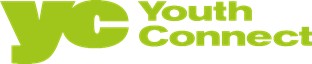 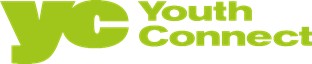 YOUTH CONNECT / BMYG YOUTH WORK CICVOLUNTEER APPLICATION FORM Pleck Youth Centre, Wednesbury Road, WS2 9QJ Tel: 01922 336 993 Email:  admin@youthconnect.org.ukOffice Use DBS/No.:              Section: Start Date:     From To Name of Organisation Job title Name _________________________________ Name _________________________ Address _______________________________ Address _______________________ ______________________________________ ______________________________ _________________ Postcode_____________ __________Postcode_____________ Telephone No: __________________________ Telephone No: ____________________ Email: _________________________________ Email: _________________________ 